«Азбука здоровья».     В Заиграевском СРЦН, подведомственном Министерству социальной защиты населения Республики Бурятия, в рамках программы «Мир спортивных игр» прошло мероприятие «Азбука здоровья». Занятие проходило в форме классного часа, основой целью которого было  сформировать представления воспитанников о здоровье, как одной из главных ценностей человеческой жизни. Дети выполняли различные задания: собирали из фрагментов пословицы о здоровье, составляли режим дня для школьника по картинкам, младшие участники команд находили полезные и вредные продукты, посмотрели презентацию «Личная гигиена подростка», сделали вывод из увиденной ситуации «О вреде курения», вспомнили зимние виды спорта», а также увидели мастер-класс по отжиманию от пола, который показал наш воспитанник Родион К.  А  Вика Г. прочитала стихотворение «Бросьте курить!». На занятии использовались элементы экспериментирования, что является основой познавательной деятельности, элементы поисковой деятельности, при которой дети самостоятельно находили ответ на поставленный вопрос при помощи загадок и ребусов. А также работа в командах помогла ребятам правильно справиться со всеми поставленными задачами. Воспитанники осознали, что  быть здоровым – желание любого человека, и оно  исполнится, если он будет соблюдать все правила, о которых мы говорили на занятии.  Классный час завершился стихотворением «Берегите свое здоровье!», которое выразительно прочитал Алексей К.Шурыгина В.В., воспитатель , руководитель кружка «Мир спортивных игр».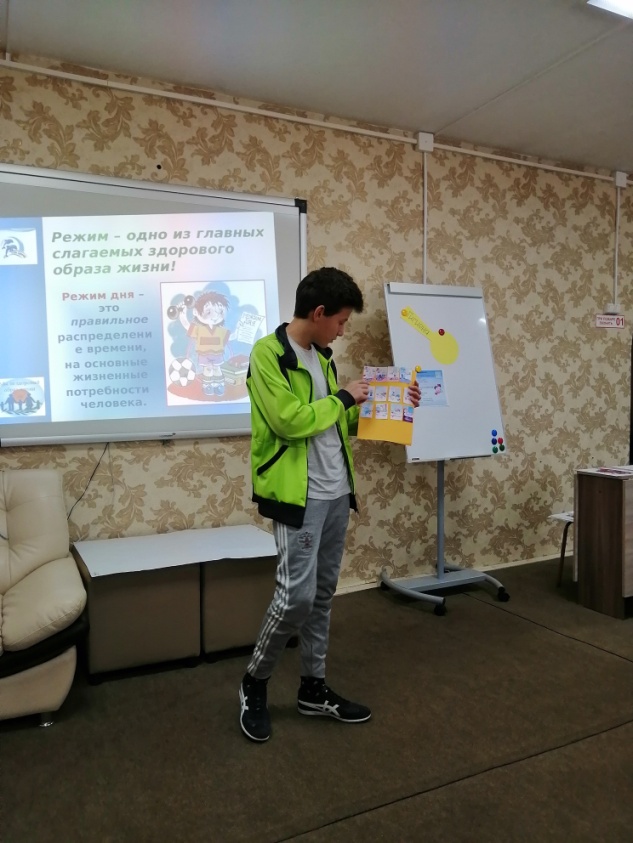 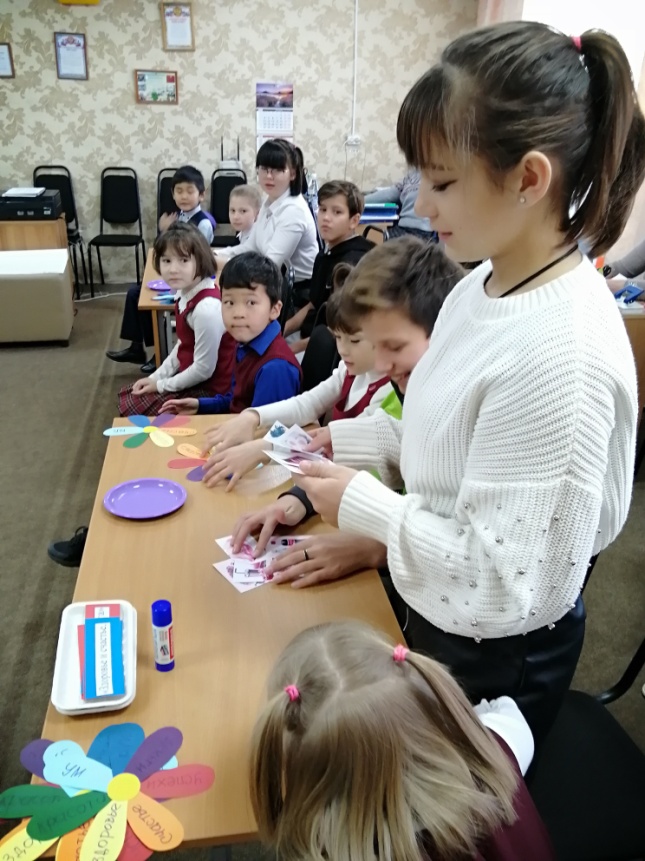 